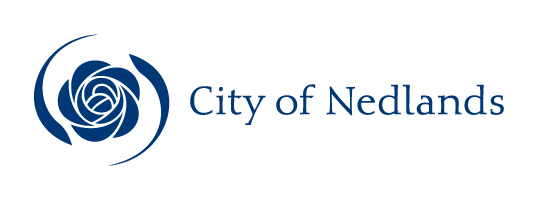 Minutes Arts Committee Meeting18 November 2019ATTENTIONThis is a Committee which has only made recommendations to Council. No action should be taken on any recommendation contained in these Minutes. The Council resolution pertaining to an item will be made at the next Ordinary Meeting of Council following this meeting.Table of ContentsCity of NedlandsMinutes of a meeting of the Arts Committee held in the Council Administration Building at 71 Stirling Highway, Nedlands on Monday 18 November 2019 at 5.30pm.Declaration of OpeningThe Presiding Member declared the meeting open at 5:30 and drew attention to the disclaimer below.(NOTE: Council at its meeting on 24 August 2004 resolved that should the meeting time reach 11.00 p.m. the meeting is to consider an adjournment motion to reconvene the next day).Present and Apologies and Leave of Absence (Previously Approved)Councillors and	Voting Members 	Councillor B G Hodsdon	(Chairperson) Hollywood Ward 		Her Worship the Mayor, C M de Lacy		Councillor K A Smyth	Coastal Districts Ward		Councillor G A R Hay 	Melvista WardStaff	Mr M A Goodlet (until 5:35pm)	Chief Executive Officer	Ms M Granich	Manager Community Development	Ms L Macfarlane Reid 	Arts Centre Coordinator	Ms R Stewart	Administration and Events OfficerPublic	Nil.Press	Nil.Leave of Absence		(Previously Approved)Apologies	Councillor B R B Hassell	Dalkeith WardDisclaimerMembers of the public who attend Council meetings should not act immediately on anything they hear at the meetings, without first seeking clarification of Council’s position. For example, by reference to the confirmed Minutes of Council meeting. Members of the public are also advised to wait for written advice from the Council prior to taking action on any matter that they may have before Council.Any plans or documents in agendas and minutes may be subject to copyright. The express permission of the copyright owner must be obtained before copying any copyright material.Appointment of ChairMark Goodlet, Chief Executive Officer, called for nominations for the Chairperson.Councillor Hodsdon was the only nomination received and was therefore appointed as Chairperson for the term ending immediately prior to the next Local Government Election in October 2021.					CARRIED UNANIMOUSLY 4/-Mark Goodlet retired from the meeting at 5:35pm. Public Question TimeNil.Addresses by Members of the Public (only for items listed on the agenda)Nil. Disclosures of Financial Interest The Presiding Member reminded Councillors and Staff of the requirements of Section 5.65 of the Local Government Act to disclose any interest during the meeting when the matter is discussed.There were no disclosures of financial interest.Disclosures of Interests Affecting ImpartialityThe Presiding Member reminded Councillors and Staff of the requirements of Council’s Code of Conduct in accordance with Section 5.103 of the Local Government Act.There were no disclosures affecting impartiality.Declarations by Members That They Have Not Given Due Consideration to PapersNil.Confirmation of MinutesArts Committee Meeting 7 October 2019Moved – Councillor. HaySeconded – Councillor HodsdonThe Minutes of the Arts Committee 7 October 2019 be accepted as a true and correct record of that meeting.					CARRIED UNANIMOUSLY 4/-Items for Discussion8.1	Review Terms of Reference Regulation 11(da) – The committee recommended amending its Terms of Reference to make explicit the process for appointing a new Chairperson to the committee and to change the name of the committee to reflect its focus on public art, as the committee does not deal with the arts generally but focuses specifically on public art. Moved – Councillor HaySeconded – Mayor de LacyCommittee RecommendationThe Arts Committee receives the Terms of Reference of the Arts Committee as per attachment 1;The Arts Committee’s Terms of Reference are amended to include the appointment of a Chairperson as stated in the Audit and Risk Committee’s Terms of Reference; and That the Arts Committee is renamed the Public Art Committee.CARRIED UNANIMOUSLY 4/ - Recommendation to CommitteeCommittee receives the Terms of Reference of the Arts Committee as per attachment 1.Executive Summary The purpose of this report is for the Committee to review its Terms of Reference.Discussion/OverviewAt the Special Council meeting on Tuesday 5 November, Council amended the Arts Committee’s Terms of Reference.  A copy of the amended Terms of Reference is provided at Attachment 1 – Arts Committee Terms of Reference October 2019. The change to the Terms of Reference is that membership of the Arts Committee will now include the Mayor and four Councillors, being one from each ward.  Previously, the Arts Committee included the Mayor and four Councillors, with no requirement in relation to wards.  This change is consistent with the setup of all Council Committees, to provide equitable representation of all wards.Key Relevant Previous Council DecisionsNil.ConsultationN/ABudget/Financial ImplicationsNil. ConclusionIt is recommended that the Arts Committee accepts this information on its amended Terms of Reference.Appointment of Community MembersRegulation 11(da) – Not Applicable – Recommendation Adopted.Moved – Councillor SmythSeconded – Councillor HayCommittee Recommendation / Recommendation to CommitteeThat Council appoints Alexandrea Thompson and Luke Hollyock as Community Members of the Arts Committee.CARRIED UNANIMOUSLY 4/-Executive SummaryThis item is being presented to the Arts Committee to consider applications from community members wishing to be members of the Arts Committee.  Should the Arts Committee support these applications, it must them make a recommendation to Council on the matter, as only Council can appoint members of a committee of Council.Discussion/OverviewIn October 2019, the City called for Expressions of Interest from community members interested in becoming members of the Arts Committee.  This is consistent with the Arts Committee’s Terms of Reference.  Two Expressions of Interest were received, being from Alexandrea Thompson and Luke Hollyock. Both Alexandrea and Luke have previously served as community representatives on the Arts Committee for four years.  Both have interest and expertise in the arts, as required by the Terms of Reference.  Both have contributed positively to the Arts Committee in the past. Luke and Alexandrea are residents of the City of Nedlands and therefore meet the criteria outlined in the Terms of Reference to be voting members of the Arts Committee.Key Relevant Previous Council DecisionsNil.ConsultationThe CEO advertised in both local newspapers, calling for Expressions of Interest from community members with an interest and expertise in the arts and wishing to be members of the Arts Committee.  Budget/Financial ImplicationsNil. ConclusionGiven the positive contribution of both applicants, it is recommended that the Arts Committee recommend to Council the appointment of Alexandrea Thompson and Luke Hollyock to the Arts Committee, as community representatives on the Arts Committee.Installation of Artworks in Annie Dorrington Park.Regulation 11(da) – Not Applicable – Recommendation Adopted.Moved – Councillor SmythSeconded – Councilor HodsdonCommittee Recommendation / Recommendation to CommitteeThat the Arts Committee receives this information.CARRIED UNANIMOUSLY 4/-Executive Summary This item is being presented to the Arts Committee to provide a final update on the installation of the public artworks in Annie Dorrington Park, Mt Claremont.Discussion/OverviewThe artworks for Annie Dorrington Park will be installed in the near future.  The date for installation is now 5 -12 December 2019.  All aspects of this major public artwork are expected to be completed in the near future. The work will be installed in the park in early December 2019.  Additionally, all payments to do with the artwork, including the final payment to the artist and all costs to do with installation, are already committed and are expected to be paid out by then end of the 2019 calendar year.  Finalising all payments related to this artwork will mean that most of the $50,000 allocated to public art in the current financial year has been spent.  Any further expenditure by the Arts Committee will need to be approved by Council.Once the works are installed in Annie Dorrington Park, it is intended that there will be a combined launch of the works and opening of the park early in 2020.Key Relevant Previous Council DecisionsNil.ConsultationN/ABudget/Financial ImplicationsThere are no budget implications of this report, since this report simply updates the Arts Committee on installation of the works.  All budgetary expenditure on this artwork has been previously approved by Council. SummaryTherefore, it is recommended that the Arts Committee receives this update on the completion of the artworks for Annie Dorrington Park.Notice of Motion on Temporary Suspension of Arts CommitteeRegulation 11(da) – Not Applicable – Recommendation AdoptedPlease note: The Manager Community Development apologised for incorrect information in the report below and provided the following correction: that there has been no Notice of Motion on suspension of the Arts Committee. Moved – Cr Hodsdon Seconded- Mayor de LacyCommittee Recommendation / Recommendation to CommitteeThat the Arts Committee receives this information.CARRIED UNANIMOUSLY 4/-Executive Summary This item is being presented to the Arts Committee to provide information on the upcoming Notice of Motion proposing the temporary suspension of the Arts Committee; and to provide Administration’s response to the proposed Notice of Motion.Discussion/OverviewOn 26 November 2019, Mayor de Lacy will raise a Notice of Motion proposing temporary suspension of the Arts Committee.  Temporary suspension of the Arts Committee could be undertaken without any negative impact on the City’s public art program.  The current timing is opportune as the Arts Committee is at the stage of having finished one major public artwork and not yet made any major decisions about the next work.Impact on Public Art ProgramThe Arts Committee could be temporarily suspended without any negative impact on Council’s public art program.  The Arts Committee’s Terms of Reference are such that key decisions about public art – the nature of the work to be commissioned, expenditure and location – are all made by Council.  The Arts Committee considers these matters and makes recommendation on them to Council, with Council making the final decision. Therefore, if the Arts Committee were to be suspended, any such decisions could simply go directly to Council for consideration, rather than coming to Council via the Arts Committee.  This would also have the advantage of expediating decision-making.TimingThe Arts Committee has achieved a strong record in relation to the commissioning and purchasing of some significant public artworks in the City, since its inception.  It has recommended to Council the purchase of two works from Sculptures by the Sea; and the commissioning of one work for a park in Mt Claremont.  This commissioned work is the Arts Committee’s most recent achievement.The artwork commissioned for the Annie Dorrington Park in Mt Claremont will be installed in the near future.  Having completed its decision-making about the Annie Dorrington Park artwork, the Arts Committee was in the earliest stages of considering its next public artwork.  The first step for any public artwork is to identify the site.  The Arts Committee has been considering two possible sites in Swanbourne but has not yet decided on a site.  Therefore, this (potential) public art project is still in its very earliest stage, with no commitment having been undertaken.If the Arts Committee is to be temporarily suspended, now is a good time for this to occur as decision-making for the Annie Dorrington Park project is complete; and the next (potential) project is not yet underway.Focus on Strategic PrioritiesPerhaps most importantly, the City’s public art program now needs to be focus on its strategic priority.  The City’s new Local Planning Scheme now presents a unique opportunity to introduce a Percent for Art Scheme, should Council wish to do so.  In essence, such a scheme would allow Council to require new non-residential developments over a certain value to spend a percentage of the cost of the development on public art.  However, before Council can introduce such a scheme, it must have in place a Public Art Strategy. Drafting this Public Art Strategy and presenting it to Council for consideration now needs to be the focus of the City’s public art program.  Should Council wish to adopt such strategy, it would then be integrated into the City’s planning system.  This approach has the potential to result in far greater expenditure on public art in the City of Nedlands – with the artworks funded by developers - than it would be possible for Council alone to achieve through commissioning its own works.  Percent for Art Schemes typically specify criteria for the selection of artworks that lead to high calibre artworks by recognised and awarded artists.A temporary suspension of the Arts Committee will allow Administration to focus on presenting Council with a draft Public Art Strategy, as the initial statutory requirement for a Percent for Art Scheme, rather than on implementing the next Council-funded public artwork.  Key Relevant Previous Council DecisionsNil.ConsultationN/ABudget/Financial ImplicationsIn the current financial year, Council approved expenditure of $50,000 on public art.  $39,000 of this amount has already been spent and a further $7,800 is already committed, being the final payment to the artist for the Annie Dorrington Park artwork. Therefore, most of the $50,000 allocated to public art in the current financial year has been spent or committed.If the Arts Committee does continue to operate in the current financial year and it wishes to proceed with its next public artwork, then it would need to request approval from Council to spend unbudgeted funds, in order to undertake the next public art project.  So, in this respect too, the timing is opportune the Arts Committee has already committed most of the funds approved by Council for expenditure on public art in the current financial year. And has not yet embarked on the next project, which would require further budget approval from Council.ConclusionTemporarily suspending the Arts Committee can be undertaken without any negative impact on the City’s public art program.  The public art program can continue, with significant decisions going directly to Council, rather than going firstly to the Arts Committee and then to Council.  The expertise held by Councillors on the Arts Committee will, in any case, still be available on Council.  If Council does decide to pause the work of the Arts Committee, now is a good time to do that, given the completion of the Annie Dorrington Park Artwork and the fact that the next public artwork has not been decided on or entered into.  Pausing the work of the Committee will also allow the City to focus on the strategic opportunity presented by the LPS3, of considering the introduction of a Percent for Art Scheme.8.	Date of Next MeetingThe next meeting of the Arts Committee will be held on Monday 17 February 2020 at 5.30 pm.Declaration of ClosureThere being no further business, the Presiding Member declared the meeting closed at 6.41 pm.Arts Committee18 November 2019 ApplicantCity of Nedlands Employee Disclosure under section 5.70 Local Government Act 1995Nil. DirectorLorraine Driscoll – Director Corporate & StrategyAttachmentsArts Committee Terms of Reference October 2019.Arts Committee18 November 2019 ApplicantCity of Nedlands Employee Disclosure under section 5.70 Local Government Act 1995Nil. DirectorLorraine Driscoll – Director Corporate & StrategyAttachmentsNil.Arts Committee18 November 2019 ApplicantCity of Nedlands Employee Disclosure under section 5.70 Local Government Act 1995Nil. DirectorLorraine DriscollAttachmentsNil. Arts Committee18 November 2019 ApplicantCity of Nedlands Employee Disclosure under section 5.70 Local Government Act 1995Nil. DirectorLorraine DriscollAttachmentsNil.  